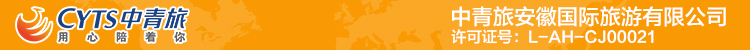 纯玩潮汕双高5日（潮州/汕头/南澳岛/青澳岛）行程单行程安排费用说明其他说明产品编号YXJQ202466出发地安徽省目的地广东省行程天数5去程交通无返程交通无参考航班无无无无无产品亮点【品质之旅】全程纯玩0购物，0必消，全程当地舒适酒店入住，特别升级1晚海岛四钻海泉酒店（海景房）【品质之旅】全程纯玩0购物，0必消，全程当地舒适酒店入住，特别升级1晚海岛四钻海泉酒店（海景房）【品质之旅】全程纯玩0购物，0必消，全程当地舒适酒店入住，特别升级1晚海岛四钻海泉酒店（海景房）【品质之旅】全程纯玩0购物，0必消，全程当地舒适酒店入住，特别升级1晚海岛四钻海泉酒店（海景房）【品质之旅】全程纯玩0购物，0必消，全程当地舒适酒店入住，特别升级1晚海岛四钻海泉酒店（海景房）D1D1行程详情出发地-潮汕机场/高铁潮汕站客人自行前往机场/高铁，乘飞机/高铁前往“中国潮菜之乡”“全国美食地标城市”【潮汕】，抵达后导游或接站师傅接团，前往酒店入住后自由活动。用餐早餐：X     午餐：X     晚餐：X   住宿汕头商务酒店D2D2行程详情汕头环城游早餐后，乘车前往【汕头老城】、【小公园亭游览区】，欣赏新建的亭楼，体验一段历史，老汕头地标建筑【南生百货】、【汕头老邮局】、【石炮台公园】【妈屿岛】、【礐石风景名胜区】、【潮汕历史文化博览中心】、赠送一江两岸摆渡船（每人一次体验）：观汕头一江两岸景色---用餐早餐：√     午餐：√     晚餐：√   住宿汕头商务酒店D3D3行程详情汕头--南澳岛早餐后随后乘车出发前往广东最美丽的岛屿【南澳岛】（车程1小时），途经【东海岸大道】、【南澳大桥】、【长山尾码头灯塔】、【南澳白鹭生态公园】、午餐特别品尝小海鲜【小众旅行体验】（含船票；全程体验60分钟；自愿自费98元/人）、南澳岛·体验海上旅游 游船观光十讲解生蚝养殖技术·生蚝十登猎屿岛自由活动+参观郑成功训练水兵泳池古迹十收获海鲜免费加工+品尝蚝（每人半打）、【南澳.青澳湾滨海旅游区】、【北回归线标志塔—自然之门】用餐早餐：√     午餐：√     晚餐：X   住宿南澳五星度假酒店-- 海泉湾海景房D4D4行程详情南澳—潮州乘车出岛，前往国家历史文化名城—【潮州】，游览【龙湖古寨】、【凤凰洲公园】、【龙湫宝塔】、【开元泰佛殿】、【太平路牌坊古街】、【甲第巷】、【开元寺】、【老茶馆】（自愿自费60元/人），【潮剧+功夫茶】、【湘子桥】（上桥自愿自费20元/人,【广济楼】\晚上： 欣赏【一江两岸灯光盛宴】用餐早餐：√     午餐：√     晚餐：√   住宿潮州商务酒店D5D5行程详情潮州-潮汕机场/高铁潮汕站 —回出发地早餐后, 于指定时间在酒店大堂集合后，乘车赴揭阳机场/高铁，结束愉快旅途！用餐早餐：√     午餐：X     晚餐：X   住宿无费用包含1.【交通】当地正规空调旅游大巴车，保证一人一正座。1.【交通】当地正规空调旅游大巴车，保证一人一正座。1.【交通】当地正规空调旅游大巴车，保证一人一正座。退改规则前6 ~ 4日(含) 收取总费用20%保险信息《中国公民国内旅游文明行为公约》